
                                 Province of the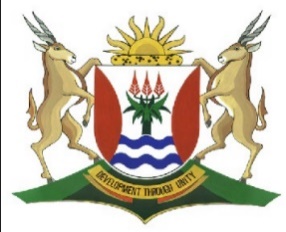 EASTERN CAPEEDUCATIONDIRECTORATE SENIOR CURRICULUM MANAGEMENT (SEN-FET)HOME SCHOOLING SELF-STUDY MARKING GUIDELINEACTIVITY 5 ACTIVITY 5 CREDITORS PAYMENT SCHEDULECREDITORS PAYMENT SCHEDULENotes:Notes:1You calculate your cost of sales on total sales. Note that it is 60% on turnover i.e. it is calculated on Sales x .2Cash purchases are 30% of all purchases. The 30% will be calculated from cost of sales amount as it represents purchases. Remember stock is replenished every month therefore cost of sales for each month represents the amount of stock purchased for that month.3This is 70% of cost of sales OR  of cash purchases.4The business is allowed to pay creditors after 60 days (2 months). This means the stock purchased in February, March, April will be paid in April, May and June respectively.ACTIVITY 6ACTIVITY 66.1Calculate the cash received from debtors during November 2020.6.2Calculate the bad debts to be written off during the budget period.6.3Calculate the discount to be allowed during December 2020.6.4Calculate the payments made to creditors during November 2020.Notes:85 000 x 75%63 750 x 60%ACTIVITY 7 ACTIVITY 7 7.1Why it is essential for the business to prepare a Cash Budget.?    Any acceptable answerTo project or assess future cash flows (inflows and outflows)To predict cash flows/determine receipts & payments for the futureTo control cash /Calculate bank balance   7.27.3CLASS TEST  CLASS TEST  CLASS TEST  CLASS TEST  QUESTION 1QUESTION 1QUESTION 1QUESTION 11.1CONCEPTSCONCEPTSCONCEPTS1.1.11.1.1What is the purpose of preparing a budget?What is the purpose of preparing a budget?Any ONE Valid point To identify future bank balancesMonitor or improve control over receipts and payments.Anticipate future receipts and payments.Any ONE Valid point To identify future bank balancesMonitor or improve control over receipts and payments.Anticipate future receipts and payments.Any ONE Valid point To identify future bank balancesMonitor or improve control over receipts and payments.Anticipate future receipts and payments.Any ONE Valid point To identify future bank balancesMonitor or improve control over receipts and payments.Anticipate future receipts and payments.1.1.21.1.21.1.2Identify TWO items that should not be placed in the Cash Budget.Any Two      Bad debtsDepreciationProfit on sale of assetAny Two      Bad debtsDepreciationProfit on sale of assetAny Two      Bad debtsDepreciationProfit on sale of assetAny Two      Bad debtsDepreciationProfit on sale of asset1.2.11.2.11.2.21.2.2